SCHEDA DI ISCRIZIONE E PRENOTAZIONE ALBERGHIERAXVIII PALIO SANT’ORSO 20221° Memorial Andrea TaglianteNome della squadra	 	________________________________________________________Indirizzo della società 	________________________________________________________ P.I. e dati per fatturazione	________________________________________________________Tel. ______________________________   E-MAIL_______________________________________  Nome del Responsabile	________________________________________________________Tel. ______________________________   E-MAIL_______________________________________  N°  Atleti/Staff   _______  (di cui atleti maschi N° _____ e femm. N° ____ ) N°  Accompagnatori _______  TOTALE N°______ PERSONECamere singole N° _____ 	giorno di arrivo _____  giorno di partenza  _____Camere singole N° _____ 	giorno di arrivo _____  giorno di partenza  _____Camere singole N° _____ 	giorno di arrivo _____  giorno di partenza  _____Camere doppie N° _____ 	giorno di arrivo _____  giorno di partenza  _____Camere doppie N° _____ 	giorno di arrivo _____  giorno di partenza  _____Camere doppie N° _____ 	giorno di arrivo _____  giorno di partenza  _____Camere matrimoniali N° _____ 	giorno di arrivo _____  giorno di partenza  _____Camere matrimoniali N° _____ 	giorno di arrivo _____  giorno di partenza  _____Camere matrimoniali N° _____ 	giorno di arrivo _____  giorno di partenza  _____TOTALE DI  N°________ CAMEREEventuali camere singole solo su richiesta e previa disponibilità.Supplemento singola €15,00 al giornoSupplemento doppia uso singola €22,00 al giornoProgramma Cene27 Gennaio  2022Cena al Summer Pub” Via Chanoux, 1 - Saint Vincent  (AO)Servizio al tavolo MenùAntipasto - Giro Pizza – Prima Consumazione28 Gennaio  2022Cena al Summer Pub  Via Chanoux, 1 - Saint Vincent  (AO)Servizio al tavoloMenù:Antipasto/Primo/Secondo con Contorno/Dolce/Caffè/Digestivo/ una bottiglia di vino ogni 4 persone/AcquaGiorno 29 Gennaio  2022Cena al Ristorante Pub Nigra – - Frazione Berriat,13 – Montjovet (AO)Servizio al tavoloMenù:Antipasto/Primo/Secondo con Contorno/Dolce/Caffè/Digestivo/ Vino/AcquaTaglie Magliette Ricordo della ManifestazioneTaglie MaschiliS   n°___   - M   n°___  - L   n°___  - XL   n°___ XXL -  n°___ XXXL   n°___Taglie FemminiliS   n°___   - M   n°___  - L   n°___  - XL   n°___ XXL -  n°___ XXXL   n°___La scheda di adesione alla manifestazione dovrà pervenire entro il 06 gennaio 2022 a:info@consorziosaintvincent.com e per conoscenza a:pallavolo.piemonte@uisp.it La caparra del 30% dovrà pervenire entro il 09 gennaio 2022 al:Consorzio di Saint Vincent TurismoBanca Sella ChatillonIBAN IT 11 R 03268 31540 052864115360Specificare il nome della squadraPREZZIdal 27 al 30 Gennaio 2022Pacchetto 3 giorni:Sistemazione in camera doppia + colazione +serate 	-	€ 235,00 per personaPacchetto 2 giorni:Sistemazione in camera doppia + colazione +serate 	-	€ 175,00 per personaPacchetto 1 giorno: Sistemazione in camera doppia + colazione +serate 	-	€ 97,00 per persona TASSA DI SOGGIORNO ESCLUSASupplementi: tutto quanto non specificatoIMPORTANTEPer ogni variazione di prenotazione effettuata nei tempi previsti dovrà essere inviata una nuova scheda che sostituirà completamente quelle precedenti e che farà fede per la contabilizzazione dell'importo da pagare. Non saranno accettate cancellazioni oltre le 48 ore dall’arrivo previsto.Il saldo dovrà essere effettuato 7 giorni prima dell’arrivoSpecificando il nome della squadraLe squadre che non usufruiscono dei pacchetti, contribuiranno alle spese di organizzazione nella misura di € 300,00.costi per le eventuali cena (fuori pacchetto):Summer Pub” Via Chanoux, 1 - Saint Vincent  (AO) - € 23,00  Ristorante Pub  NIGRA - Frazione Berriat,13 – Montjovet (AO) - € 28,00Per tutte le info e per le adesioni contattare:Consorzio di Saint Vincent 	- info@consorziosaintvincent.comDonatella Cinquino (Resp. SDA Piemonte) - 3515968508 – pallavolo.piemonte@uisp.it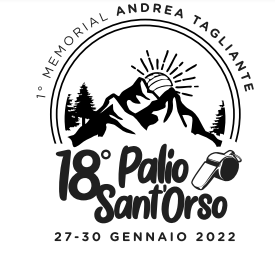 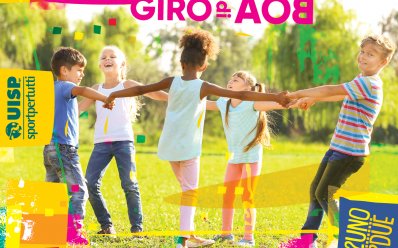 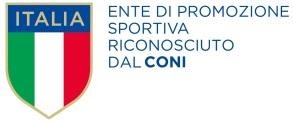 